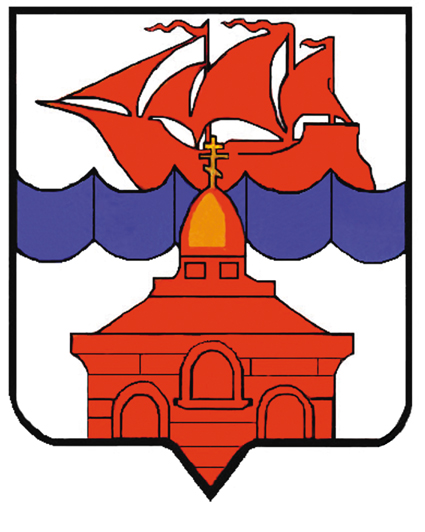 РОССИЙСКАЯ  ФЕДЕРАЦИЯКРАСНОЯРСКИЙ КРАЙТАЙМЫРСКИЙ ДОЛГАНО-НЕНЕЦКИЙ МУНИЦИПАЛЬНЫЙ РАЙОНАДМИНИСТРАЦИЯ СЕЛЬСКОГО ПОСЕЛЕНИЯ ХАТАНГАПОСТАНОВЛЕНИЕ Об утверждении Положения о порядке проведения конкурсного отбора поставщика бензина  для реализации населению  и сельскохозяйственным организациям поселков сельского поселения Хатанга (кроме  п. Каяк) в 2011 годуВо исполнение Решения Хатангского сельского Совета депутатов от 22.12.2010 г. №143-РС «О бюджете сельского поселения Хатанга на 2011 год», постановления администрации сельского поселения Хатанга №018-П от 20.01.2011 г. «Об утверждении Положения о порядке субсидирования на возмещение транспортных расходов по доставке бензина в поселки сельского поселения Хатанга для реализации по цене продажи в с. Хатанга на  2011 год»,ПОСТАНОВЛЯЮ: Утвердить Положение о порядке проведения конкурсного отбора поставщика бензина  для реализации населению  и сельскохозяйственным организациям поселков сельского поселения Хатанга (кроме  п. Каяк) в 2011 году, согласно приложению 1. Настоящее постановление вступает в силу с момента подписания и подлежит обязательному опубликованию. Контроль над исполнением настоящего постановления оставляю за собой.Руководитель администрациисельского поселения Хатанга                                                                               Н. А. КлыгинаВерно:И.о. начальника общего отделаадминистрации с.п. Хатанга                                                                                 И.Н. Диденко                           Приложение №1к Постановлению администрации сельского поселения Хатангаот 20.01.2011 г. №019-ППОЛОЖЕНИЕ о порядке проведения конкурсного отбора поставщика бензина для реализации населению  и сельскохозяйственным организациям поселков сельского поселения Хатанга (кроме  п. Каяк) в 2011 году1. В целях отбора поставщика бензина А-80 для реализации населению и сельскохозяйственным организациям поселков сельского поселения Хатанга (кроме п. Каяк), создается конкурсная комиссия в составе согласно приложению 1 к настоящему Положению.2. Экономический отдел администрации сельского поселения Хатанга (далее - уполномоченный орган) заблаговременно обеспечивает доведение информации:-   о заседании комиссии до ее членов;- о проведении конкурсного отбора торговых организаций, осуществляющих свою деятельность на территории сельского поселения Хатанга.Комиссия правомочна, если на ее заседании присутствует не менее половины ее членов. Члены комиссии должны быть своевременно уведомлены уполномоченным органом о месте, дате и времени проведения заседания комиссии. 3. Заседания комиссии ведет председатель комиссии, а в его отсутствие – его заместитель. Решения комиссии принимаются открытым голосованием простым большинством голосов членов комиссии. Председатель комиссии,  заместитель председателя, секретарь комиссии имеют право голоса. В случае равенства голосов решающий голос принадлежит председательствующему.4. Секретарь комиссии осуществляет ведение протокола заседания комиссии. Протокол заседания комиссии подписывается всеми членами комиссии, присутствующими на заседании.5. Участниками конкурсного отбора являются юридические лица (за исключением государственных (муниципальных) учреждений) и индивидуальные предприниматели, осуществляющие  соответствующую деятельность на территории сельского поселения Хатанга.6. При проведении конкурсного отбора устанавливаются следующие обязательные требования к участникам:- непроведение ликвидации участника конкурсного отбора - юридического лица или непроведение в отношении участника конкурсного отбора - юридического лица, индивидуального предпринимателя процедуры банкротства;- отсутствие в отношении участника конкурсного отбора мер наказаний за совершение административных правонарушений, установленных Кодексом Российской Федерации об административных правонарушениях,  на день рассмотрения заявки на участие в конкурсном отборе.Уполномоченный орган вправе запросить у соответствующих органов и организаций сведения о проведении ликвидации участников конкурсного отбора, принятии арбитражным судом решения о признании такого участника банкротом и об открытии конкурсного производства, приостановлении деятельности такого участника в порядке, предусмотренном Кодексом Российской Федерации об административных правонарушениях.7. Участник конкурсного отбора должен представить в конкурсную комиссию пакет документов, включающий:- выписку из единого государственного реестра юридических лиц (индивидуальных предпринимателей), или нотариально заверенную копию такой выписки, полученную не ранее, чем за шесть месяцев до обращения за предоставлением субсидии; - заявление на участие в конкурсном отборе с указанием предлагаемой цены реализации бензина А-80 для населения и сельскохозяйственных организаций поселков и возможных объемов поставки;- документы, подтверждающие наличие заявленных объемов бензина А-80;- документы, подтверждающие качество бензина А-80и иные документы по требованию администрации сельского поселения Хатанга.8. Критериями оценки заявок на участие в конкурсном отборе являются:- наименьшая цена реализации бензина А-80;- наличие необходимых объемов бензина А-80;- качество бензина А-80.9. Прием пакета документов на участие в конкурсном отборе  осуществляется уполномоченным органом по адресу: с. Хатанга, ул. Советская, 23а, каб.26,  в срок, указанный в извещении о проведении конкурсного отбора.10. Каждый пакет документов, представленный в срок, указанный в извещении о проведении конкурсного отбора, регистрируется уполномоченным органом.	11. Комиссией осуществляется рассмотрение документов, представленных участниками конкурсного отбора, оценка и сопоставление предложений по критериям отбора, определение  победителя конкурса, ведение протокола заседания комиссии.	12. Процедура проведения конкурсного отбора  поставщика бензина А-80, заключается в рассмотрении комиссией документов участников конкурсного отбора, содержащих предложения по критериям конкурсного отбора; оценке и сопоставлении предложений участников конкурсного отбора. 	13. Победителем  конкурсного отбора признается  участник, отвечающий  требованиям проводимого отбора и предложивший наилучшие условия реализации бензина А-80 населению поселков. 	14. Уполномоченный орган в течение трех дней со дня подписания протокола оценки и сопоставления предложений участников конкурсного отбора  уведомляет победителя о заключении  соглашения. 	15. После определения победителя конкурсного отбора  в срок, предусмотренный для заключения соглашения, уполномоченный орган вправе отказаться от заключения соглашения с победителем  конкурсного отбора в случае установления факта:1) проведения ликвидации участника конкурсного отбора - юридического лица или проведения в отношении участника конкурсного отбора - юридического лица, индивидуального предпринимателя процедуры банкротства;2) приостановления деятельности указанных лиц в порядке, предусмотренном Кодексом Российской Федерации об административных правонарушениях;3) представления указанными лицами заведомо ложных сведений, содержащихся в представленных документах; 4) нахождения имущества указанных лиц под арестом, наложенным по решению суда.16. Извещение о проведении конкурсного отбора поставщика бензина А-80 для населения и сельскохозяйственных организаций поселков, подлежит размещению по бегущей строке ИЦ «Хатанга» не менее чем за 3 дня до начала проведения конкурсного отбора.Приложение 1к Положению о порядке проведения конкурсного отбора поставщика бензина А-80 для реализации населению  и сельскохозяйственным организациям поселков сельского поселения Хатанга (кроме  п. Каяк) в 2011 годуСОСТАВконкурсной комиссии по отбору  поставщика бензина (А-80) для реализации населению и сельскохозяйственных организаций поселков (кроме п. Каяк) в 2011 году20.01.2011 г. № 019- ППредседатель комиссииБетту Анна Ильинична-Заместитель руководителя, начальник отдела по развитию традиционных промыслов и обеспечения жизнедеятельности поселков Заместитель председателяТрофимова Инна Михайловна-начальник экономического отдела Администрации сельского поселения Хатанга Секретарь комиссииХрамова Арина Николаевна-ведущий специалист экономического отдела Администрации сельского поселения Хатанга,Члены комиссии:ШкуратоваИрина Филипповна -Ведущий специалист отдела по развитию традиционных промыслов и обеспечения жизнедеятельности поселков Уксусников Олег Ануфриевич-председатель СХОППК «Тундровик»,депутат Совета сельского поселения Хатанга, член комиссии по делам коренных малочисленных народов Таймыра и сельскому хозяйству(по согласованию)Сочнева Елена Леонидовна-Консультант-юрист Хатангского сельского Совета депутатов (по согласованию)